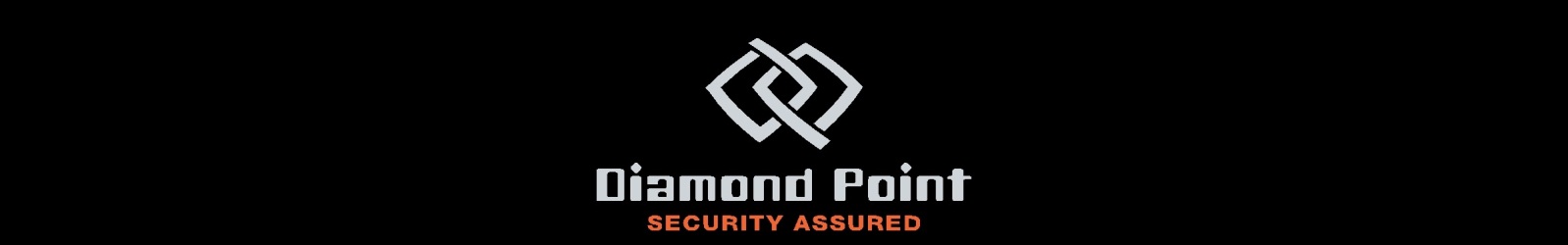 APPLICATION FOR UNIQUE REFERENCE NUMBER (URN) RC1AName ……………………………………………………………………………………………………………………………………………………………Address ……………………………………………………………………………………………………………………………………………………………………………………………………………………………………………………………………………........................................................Garda Sub-District within which the premises is located: ………………….…………………(You must phone station to confirm that the above Sub-District covers the premises)Type of PremisesResidential 	□	Business	□If Business What type of Business ………………………...................................................................Direction to premises from nearest Primary Road or other landmark………………………………………………………………………………………………………………………………………………………………………………………………………………………………………………………………………………………………………………………………………………………………..................................................................................RISK AND HAZARDSState any risks or hazards present on your premises that may injure or impede Gardai responding to your alarm………………………………………………………………………………………………………………………...…………………………………………………………………………………….…………………………………...If there are any please stateWhat measures have been taken to reduce such risks or hazards …………………………………………………………………………………………………………………....................................................................................................................................................................................................................................Are there licensed firearms kept at the premises. …………….........................................................................To be filled out by InstallerInstallationCompany…………………………………………………………………………………………………........................Certification Company……………………………............ Certification Number...........................................Whom did you instruct on the use of the alarm1. …………………………………………………………..2. …………………………………………………………..3. ……………………………………………………………Type of Verification Technology InstalledVerified by the activation of a secondary detection device				□Visual inspection									□Audible inspection.									□4.   Is there a maintenance process in place 		Yes   □			No  □Is there a radio or cell phone backup ………………............................................................................Signed: …………………………………...................................................................................................To Be filled by Monitoring CentreCompany…………………………………………………………………………………………………………………………………………………………………………………………………………………………………………Certification Company…………………………….............. Certification Number ………………………………………Have you been provided with a list of key holders who can attend at the premises within 30 minutes?Yes	 or 	No (Please circle)Signed …………………………………………………............................................................................To Be Filled out by An Garda SiochanaThe following URN __________________ has been allocated to the above alarm system.Signed: Chief Superintendent ...................................................................................................